Teacher’s version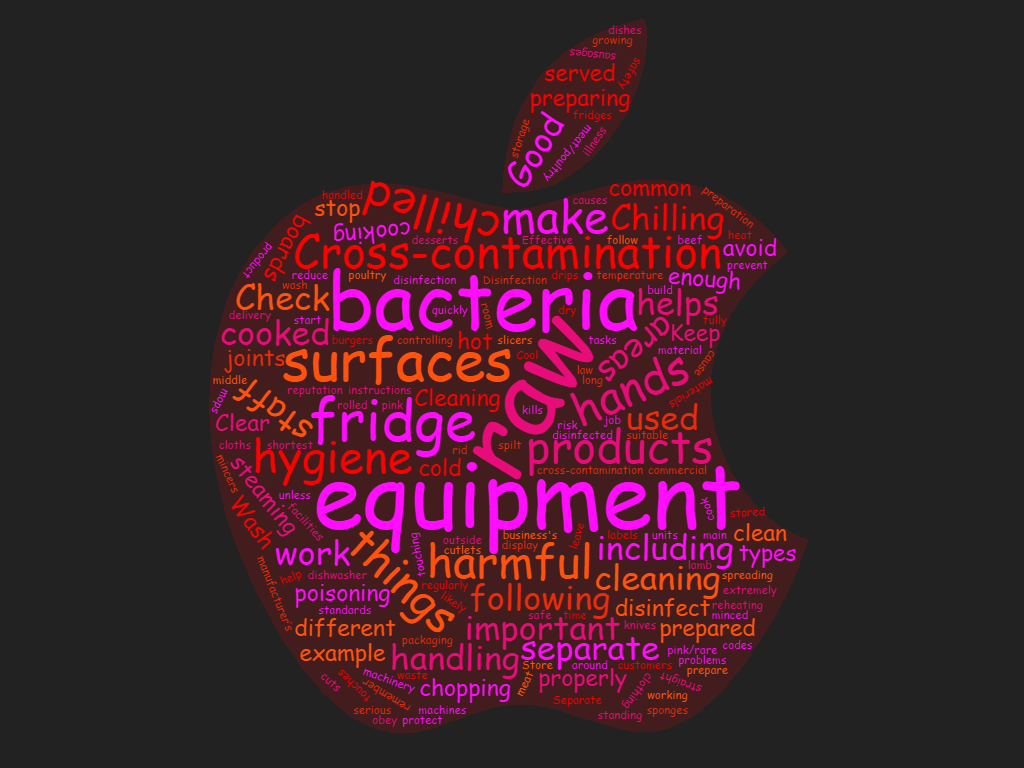 Abb. 1:	https://www.wordclouds.com/ (created by DI Nina Maurer)fridge	Kühlschrank
cook	kochen
separate	trennen
clean	reinigen
meal	Mahlzeit, Gericht
surface	Oberflächecross-contamination	Kreuzkontamination; Querverschmutzung; gegenseitige Verunreinigungkitchen	Küche
temperature	Temperatur
bacteria	Bakterien
chilled	gekühlt
chill	kühlen
chilling	Kühlung
equipment	Ausstattung
hygiene	Hygiene
staff	Personal
raw	roh
harmful	gesundheitsschädlich, gefährlich
disinfect	desinfizieren